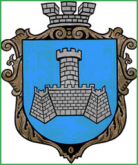 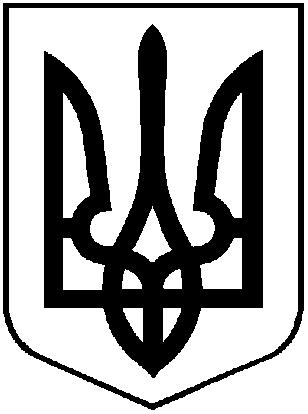 УКРАЇНАХМІЛЬНИЦЬКА МІСЬКА РАДАВІННИЦЬКОЇ ОБЛАСТІВиконавчий комітетР І Ш Е Н Н Явід  10 червня  2021 року                                                            №302Про безоплатну передачу комунального майназ балансу Управління житлово-комунальногогосподарства та комунальної власностіХмільницької міської ради на баланс Хмільницькій ДЮСШ З метою ефективного використання комунального майна Хмільницької міської територіальної громади, відповідно до Положення про порядок списання та передачі майна, що належить до комунальної власності Хмільницької міської територіальної громади, затвердженого рішенням 15 сесії міської ради 6 скликання від 27.10.2011року №320 (зі змінами),  керуючись ст.29, 59  Закону України «Про місцеве самоврядування в Україні», виконавчий комітет Хмільницької міської радиВ И Р І Ш И В :1. Передати  безоплатно з балансу Управління житлово-комунального господарства та комунальної власності Хмільницької міської ради  на баланс Хмільницькій дитячо-юнацькій спортивній школі наступне майно:  будівлю котельні з прибудовою та димовою трубою, що не використовуються за призначенням та знаходяться за адресою: вул. Лисенка,23Б, м. Хмільник; первісна вартість котельні складає 97560,00 грн. (дев’яносто сім тисяч п’ятсот шістдесят гривень), сума нарахованого зносу – 94660 грн. (дев’яносто чотири тисячі шістсот шістдесят гривень), залишкова вартість – 2900 грн. (дві тисячі дев’ятсот гривень), рік побудови – 1979;  первісна вартість димової труби складає 3231 грн. (три тисячі двісті тридцять одна гривня),  сума нарахованого зносу – 3231 грн. (три тисячі двісті тридцять одна гривня), залишкова вартість – нуль гривень.      2. Передачу вищезазначеного майна здійснити в місячний термін з дати прийняття цього рішення відповідно до вимог чинного законодавства та оформити актом приймання-передачі.      3. Управлінню житлово-комунального господарства та комунальної власності Хмільницької міської ради (Литвиненко І.С.) та Хмільницькій ДЮСШ (Бабюк М.М.) відобразити операції з приймання-передачі майна, зазначеного в п.1  цього рішення, у бухгалтерському обліку.4. Контроль за виконанням цього рішення покласти на заступників місь-кого голови з питань діяльності виконавчих органів міської ради Загіку В.М. та Сташка А.В.        Міський голова                                            М.В.Юрчишин